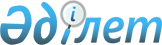 "2020-2022 жылдарға арналған Шымкент қаласының бюджеті туралы" Шымкент қаласы мәслихатының 2019 жылғы 11 желтоқсандағы № 58/495-6с шешіміне өзгерістер енгізу туралы
					
			Мерзімі біткен
			
			
		
					Шымкент қаласы мәслихатының 2020 жылғы 3 сәуірдегі № 63/553-6с шешiмi. Шымкент қаласының Әділет департаментінде 2020 жылғы 3 сәуірде № 94 болып тіркелді. Мерзiмi өткендiктен қолданыс тоқтатылды
      Қазақстан Республикасының 2008 жылғы 4 желтоқсандағы Бюджет кодексінің 106 - бабының 1 - тармағына, "Қазақстан Республикасындағы жергілікті мемлекеттік басқару және өзін-өзі басқару туралы" 2001 жылғы 23 қаңтардағы Қазақстан Республикасының Заңының 6 - бабы 1 - тармағының 1) тармақшасына және "Әлеуметтік-экономикалық тұрақтылықты қамтамасыз ету жөніндегі шаралар туралы" 2020 жылғы 16 наурыздағы № 286 Қазақстан Республикасы Президентінің Жарлығы 1-тармағының 4) тармақшасына сәйкес, Шымкент қаласының мәслихаты ШЕШІМ ҚАБЫЛДАДЫ:
      1. "2020-2022 жылдарға арналған Шымкент қаласының бюджеті туралы" Шымкент қаласы мәслихатының 2019 жылғы 11 желтоксандағы № 58/495-6с (Нормативтік құқықтық актілерді мемлекеттік тіркеу тізілімінде № 72 тіркелген, нормативтік құқықтық актілерінің эталондық бақылау банкінде 2019 жылғы 18 желтоқсанда жарияланған) шешіміне мынадай өзгерістер енгізілсін:
      1-тармақ мынадай редакцияда жазылсын: 
      "1. Шымкент қаласының 2020-2022 жылдарға арналған бюджеті тиісінше 1, 2 және 3-қосымшаларға сәйкес, оның ішінде 2020 жылға мынадай көлемде бекiтiлсiн:
      1) кiрiстер – 340 588 875 мың теңге, оның iшiнде:
      салықтық түсiмдер – 129 256 643 мың теңге;
      салықтық емес түсiмдер – 2 593 776 мың теңге;
      негізгі капиталды сатудан түсетін түсімдер – 5 576 953 мың теңге;
      трансферттер түсiмi – 203 161 503 мың теңге;
      2) шығындар – 375 284 609 мың теңге;
      3) таза бюджеттiк кредиттеу – - 7 608 662 мың теңге, оның iшiнде:
      бюджеттік кредиттер – 2 391 338 мың теңге;
      бюджеттік кредиттерді өтеу – 10 000 000 мың теңге;
      4) қаржы активтерімен операциялар бойынша сальдо – 13 146 937 мың теңге, оның iшiнде:
      қаржы активтерін сатып алу – 13 146 937 мың теңге;
      5) бюджет тапшылығы (профициті) – - 40 234 009 мың теңге;
      6) бюджет тапшылығын тапшылығын қаржыландыру (профицитін пайдалану) – 40 234 009 мың теңге.";
      2-тармақ мынадай редакцияда жазылсын: 
      "2. Қала әкімдігінің 2020 жылға арналған резервi 2 700 000 мың теңге сомасында бекітілсін.";
      көрсетілген шешімнің қосымшасы осы шешімнің қосымшасына сәйкес жаңа редакцияда жазылсын.
      2. "Шымкент қаласы мәслихаты аппараты" мемлекеттік мекемесі Қазақстан Республикасының заңнамалық актілерінде белгіленген тәртіпте:
      1) осы шешімді Шымкент қаласының Әділет департаментінде мемлекеттік тіркелуін;
      2) осы шешім мемлекеттік тіркелген күннен бастап он күнтізбелік күн ішінде оның көшірмесін Шымкент қаласы аумағында таратылған мерзімді баспасөз басылымдарында ресми жариялауға жолданылуын;
      3) ресми жарияланған кейін осы шешімді Шымкент қаласы мәслихатының интернет-ресурсына орналастыруын қамтамасыз етсін.
      3. Осы шешім 2020 жылдың 1 қаңтарынан бастап күшіне енеді және ресми жариялануға жатады. Шымкент қаласының 2020 жылға арналған бюджеті
					© 2012. Қазақстан Республикасы Әділет министрлігінің «Қазақстан Республикасының Заңнама және құқықтық ақпарат институты» ШЖҚ РМК
				
      Шымкент қаласы мәслихаты

      сессиясының төрағасы

Р. Бектурганов

      Шымкент қаласы

      мәслихатының хатшысы

Г. Ташкараев
Шымкент қаласы маслихатының
2020 жылғы 3 сәуірдегі
№ 63/553-6с шешіміне қосымшаШымкент қаласы маслихатының
2019 жылғы 11 желтоқсандағы
№ 58/495-6с шешіміне 1-қосымша
Санаты
Санаты
Атауы
Сомасы, мың теңге
Сыныбы
Сыныбы
Сомасы, мың теңге
Ішкі сыныбы
Ішкі сыныбы
Сомасы, мың теңге
1
2
3
I. Кірістер
340 588 875
1
Салықтық түсімдер
129 256 643
01
Табыс салығы 
32 833 550
1
Корпоративтік табыс салығы
9 824 252
2
Жеке табыс салығы
23 009 298
03
Әлеуметтiк салық 
19 594 668
1
Әлеуметтік салық 
19 594 668
04
Меншiкке салынатын салықтар
17 016 266
1
Мүлiкке салынатын салықтар 
12 819 823
3
Жер салығы 
1 099 512
4
Көлiк құралдарына салынатын салық 
3 094 658
5
Бірыңғай жер салығы 
2 273
05
Тауарларға, жұмыстарға және қызметтерге салынатын iшкi салықтар 
59 111 477
2
Акциздер 
56 061 016
3
Табиғи және басқа да ресурстарды пайдаланғаны үшiн түсетiн түсiмдер
1 225 258
4
Кәсiпкерлiк және кәсiби қызметтi жүргiзгенi үшiн алынатын алымдар
1 792 285
5
Ойын бизнесіне салық 
32 918
07
Басқа да салықтар
3 360
1
Басқа да салықтар
3 360
08
Заңдық маңызы бар әрекеттерді жасағаны және (немесе) оған уәкілеттігі бар мемлекеттік органдар немесе лауазымды адамдар құжаттар бергені үшін алынатын міндетті төлемдер
697 322
1
Мемлекеттік баж
697 322
2
Салықтық емес түсiмдер
2 593 776
01
Мемлекеттік меншіктен түсетін кірістер
1 304 751
1
Мемлекеттік кәсіпорындардың таза кірісі бөлігінің түсімдері
12 000
3
Мемлекет меншігіндегі акциялардың мемлекеттік пакеттеріне дивидендтер
50 000
4
Мемлекет меншігінде тұрған, заңды тұлғалардағы қатысу үлесіне кірістер
3 000
5
Мемлекет меншігіндегі мүлікті жалға беруден түсетін кірістер
337 267
7
Мемлекеттік бюджеттен берілген кредиттер бойынша сыйақылар
901 394
9
Мемлекет меншігінен түсетін басқа да кірістер 
1 090
04
Мемлекеттік бюджеттен қаржыландырылатын, сондай-ақ Қазақстан Республикасы Ұлттық Банкінің бюджетінен (шығыстар сметасынан) қамтылатын және қаржыландырылатын мемлекеттік мекемелер салатын айыппұлдар, өсімпұлдар, санкциялар, өндіріп алулар
1 044 110
1
Мұнай секторы ұйымдарынан және Жәбірленушілерге өтемақы қорына түсетін түсімдерді қоспағанда, мемлекеттік бюджеттен қаржыландырылатын, сондай-ақ Қазақстан Республикасы Ұлттық Банкінің бюджетінен (шығыстар сметасынан) қамтылатын және қаржыландырылатын мемлекеттік мекемелер салатын айыппұлдар, өсімпұлдар, санкциялар, өндіріп алулар
1 044 110
06
Басқа да салықтық емес түсiмдер 
244 915
1
Басқа да салықтық емес түсiмдер 
244 915
3
Негізгі капиталды сатудан түсетін түсімдер
5 576 953
01
Мемлекеттік мекемелерге бекітілген мемлекеттік мүлікті сату
4 599 132
1
Мемлекеттік мекемелерге бекітілген мемлекеттік мүлікті сату
4 599 132
03
Жердi және материалдық емес активтердi сату
977 821
1
Жерді сату
909 450
2
Материалдық емес активтерді сату 
68 371
4
Трансферттердің түсімдері
203 161 503
02
Мемлекеттiк басқарудың жоғары тұрған органдарынан түсетiн трансферттер
203 161 503
1
Республикалық бюджеттен түсетiн трансферттер 
203 161 503
Функционалдық топ Атауы
Функционалдық топ Атауы
Функционалдық топ Атауы
Функционалдық топ Атауы
Функционалдық топ Атауы
Сомасы, мың теңге
Функционалдық кіші топ
Функционалдық кіші топ
Функционалдық кіші топ
Функционалдық кіші топ
Сомасы, мың теңге
Бюджеттік бағдарламалардың әкiмшiсi
Бюджеттік бағдарламалардың әкiмшiсi
Бюджеттік бағдарламалардың әкiмшiсi
Сомасы, мың теңге
Бюджеттік бағдарлама
Бюджеттік бағдарлама
Сомасы, мың теңге
1
1
1
1
2
3
II. Шығындар
375 284 609
01
 Жалпы сипаттағы мемлекеттiк қызметтер 
3 417 948
1
Мемлекеттiк басқарудың жалпы функцияларын орындайтын өкiлдi, атқарушы және басқа органдар
2 448 459
111
Республикалық маңызы бар қала, астана мәслихатының аппараты
43 692
001
Республикалық маңызы бар қала, астана мәслихатының қызметін қамтамасыз ету
43 692
121
Республикалық маңызы бар қала, астана әкімінің аппараты
1 129 712
001
Республикалық маңызы бар қала, астана әкімінің қызметін қамтамасыз ету
1 030 769
003
Мемлекеттік органның күрделі шығыстары
37 017
007
Ведомстволық бағыныстағы мемлекеттік мекемелер мен ұйымдардың күрделі шығыстары
12 955
013
Республикалық маңызы бар қала, астана Қазақстан халқы Ассамблеясының қызметін қамтамасыз ету
48 971
123
Қаладағы аудан әкімінің аппараты
1 082 720
001
Қаладағы аудан әкімінің қызметін қамтамасыз ету жөніндегі қызметтер
1 063 593
022
Мемлекеттік органның күрделі шығыстары
19 127
379
 Республикалық маңызы бар қаланың, астананың тексеру комиссиясы 
192 335
001
 Республикалық маңызы бар қаланың, астананың тексеру комиссиясының қызметін қамтамасыз ету жөніндегі қызметтер 
192 335
2
Қаржылық қызмет
550 012
356
Республикалық маңызы бар қаланың, астананың қаржы басқармасы
455 477
001
Жергілікті бюджетті атқару және коммуналдық меншікті басқару саласындағы мемлекеттік саясатты іске асыру жөніндегі қызметтер
164 692
003
Салық салу мақсатында мүлікті бағалауды жүргізу
24 442
014
Мемлекеттік органның күрделі шығыстары
266 343
366
Республикалық маңызы бар қаланың, астананың мемлекеттік сатып алу басқармасы
94 535
001
Жергілікті деңгейде мемлекеттік сатып алуды басқару саласындағы мемлекеттік саясатты іске асыру жөніндегі қызметтер
87 219
002
Мемлекеттік органның күрделі шығыстары
7 316
5
Жоспарлау және статистикалық қызмет
319 477
357
Республикалық маңызы бар қаланың, астананың экономика және бюджеттік жоспарлау басқармасы
319 477
001
Экономикалық саясатты, мемлекеттік жоспарлау жүйесін қалыптастыру мен дамыту саласындағы мемлекеттік саясатты іске асыру жөніндегі қызметтер
315 328
004
Мемлекеттік органның күрделі шығыстары
4 149
9
Жалпы сипаттағы өзге де мемлекеттiк қызметтер
100 000
373
Республикалық маңызы бар қаланың, астананың құрылыс басқармасы
100 000
061
Мемлекеттік органдардың объектілерін дамыту
100 000
02
Қорғаныс
1 442 351
1
Әскери мұқтаждар
156 668
121
Республикалық маңызы бар қала, астана әкімінің аппараты
156 668
010
Жалпыға бірдей әскери міндетті атқару шеңберіндегі іс-шаралар
156 668
2
Төтенше жағдайлар жөнiндегi жұмыстарды ұйымдастыру
1 285 683
121
Республикалық маңызы бар қала, астана әкімінің аппараты
117 171
014
Республикалық маңызы бар қалалар, астана ауқымындағы төтенше жағдайлардың алдын-алу және оларды жою
117 171
387
Республикалық маңызы бар қаланың, астананың бюджетінен қаржыландырылатын табиғи және техногендік сипаттағы төтенше жағдайлар, азаматтық қорғаныс саласындағы органдардың аумақтық органы
418 512
003
Аумақтық органның және ведомстволық бағынысты мемлекеттік мекемелердің күрделі шығыстары
418 512
373
Республикалық маңызы бар қаланың, астананың құрылыс басқармасы
750 000
030
Жұмылдыру дайындығы және төтенше жағдайлар объектілерін дамыту
750 000
03
Қоғамдық тәртіп, қауіпсіздік, құқықтық, сот, қылмыстық-атқару қызметі
9 406 315
1
Құқық қорғау қызметi
8 426 220
352
Республикалық маңызы бар қаланың, астананың бюджетінен қаржыландырылатын атқарушы ішкі істер органы
8 426 220
001
Республикалық маңызы бар қала, астана аумағында қоғамдық тәртіп пен қауіпсіздікті сақтау саласындағы мемлекеттік саясатты іске асыру жөніндегі қызметтер қамтамасыз ету
7 034 353
003
 Қоғамдық тәртіпті қорғауға қатысатын азаматтарды көтермелеу 
2 412
007
Мемлекеттік органның күрделі шығыстары
1 389 455
9
Қоғамдық тәртіп және қауіпсіздік саласындағы басқа да қызметтер
980 095
329
Республикалық маңызы бар қаланың, астананың отбасы, балалар және жастар істері жөніндегі басқармасы
478 655
001
Жергілікті деңгейде отбасы институтын күшейту, гендерлік теңдік, әйелдердің, балалар мен жастардың құқығы мен заңнамалық мүдделерін қорғау саласындағы мемлекеттік саясатты іске асыру жөніндегі қызметтер
236 565
003
Мемлекеттік органның күрделі шығыстары
1 719
004
Жастар саясаты саласында іс-шараларды іске асыру
211 378
032
Ведомстволық бағыныстағы мемлекеттік мекемелер мен ұйымдардың күрделі шығыстары
28 993
348
Республикалық маңызы бар қаланың, астананың жолаушылар көлігі және автомобиль жолдары басқармасы
501 440
004
Елдi мекендерде жол қозғалысы қауiпсiздiгін қамтамасыз ету
501 440
04
Бiлiм беру
118 794 067
1
Мектепке дейiнгi тәрбие және оқыту
25 135 053
360
Республикалық маңызы бар қаланың, астананың білім басқармасы
25 135 053
034
Мектепке дейінгі тәрбие мен оқыту ұйымдарының қызметін қамтамасыз ету
979 333
036
Мектепке дейінгі білім беру ұйымдарында мемлекеттік білім беру тапсырысын іске асыруға
24 155 720
2
Бастауыш, негізгі орта және жалпы орта білім беру
74 720 472
360
Республикалық маңызы бар қаланың, астананың білім басқармасы
60 932 408
003
Жалпы білім беру
54 968 211
004
Арнаулы бiлiм беру бағдарламалары бойынша жалпы бiлiм беру
1 781 481
005
Мамандандырылған бiлiм беру ұйымдарында дарынды балаларға жалпы бiлiм беру
2 416 257
008
Балаларға қосымша білім беру
1 766 459
373
Республикалық маңызы бар қаланың, астананың құрылыс басқармасы
8 461 476
028
Бастауыш, негізгі орта және жалпы орта білім беру объектілерін салу және реконструкциялау
8 041 476
069
Қосымша білім беру объектілерін салу және реконструкциялау
420 000
381
Республикалық маңызы бар қаланың, астананың дене шынықтыру және спорт басқармасы
5 326 588
006
Балалар мен жасөспірімдерге спорт бойынша қосымша білім беру
5 326 588
4
Техникалық және кәсіптік, орта білімнен кейінгі білім беру
6 042 099
353
Республикалық маңызы бар қаланың, астананың денсаулық сақтау басқармасы
324 878
043
Техникалық және кәсіптік, орта білімнен кейінгі білім беру ұйымдарында мамандар даярлау
315 806
044
Техникалық және кәсіптік, орта білімнен кейінгі білім беру бағдарламалары бойынша оқитындарға әлеуметтік қолдау көрсету
9 072
360
Республикалық маңызы бар қаланың, астананың білім басқармасы
5 717 221
024
Техникалық және кәсіптік білім беру ұйымдарында мамандар даярлау
5 717 221
5
Мамандарды қайта даярлау және біліктіліктерін арттыру
2 721 356
121
Республикалық маңызы бар қала, астана әкімінің аппараты
8 247
019
Сайлау процесіне қатысушыларды оқыту
8 247
353
Республикалық маңызы бар қаланың, астананың денсаулық сақтау басқармасы
211 912
003
Кадрлардың біліктілігін арттыру және оларды қайта даярлау
211 912
360
Республикалық маңызы бар қаланың, астананың білім басқармасы
2 501 197
038
Нәтижелі жұмыспен қамтуды және жаппай кәсіпкерлікті дамытудың 2017 – 2021 жылдарға арналған "Еңбек" мемлекеттік бағдарламасы шеңберінде кадрлардың біліктілігін арттыру, даярлау және қайта даярлау
2 501 197
6
Жоғары және жоғары оқу орнынан кейін бiлiм беру
312 488
360
Республикалық маңызы бар қаланың, астананың білім басқармасы
312 488
057
Жоғары, жоғары оқу орнынан кейінгі білімі бар мамандар даярлау және білім алушыларға әлеуметтік қолдау көрсету
312 488
9
Бiлiм беру саласындағы өзге де қызметтер
9 862 599
329
Республикалық маңызы бар қаланың, астананың отбасы, балалар және жастар істері жөніндегі басқармасы
218 851
021
Жетім баланы (жетім балаларды) және ата-аналарының қамқорынсыз қалған баланы (балаларды) күтіп-ұстауға асыраушыларына ай сайынғы ақшалай қаражат төлемдері
216 863
027
Жетім баланы (жетім балаларды) және ата-анасының қамқорлығынсыз қалған баланы (балаларды) асырап алғаны үшін Қазақстан азаматтарына біржолғы ақша қаражатын төлеуге арналған төлемдер
1 988
360
Республикалық маңызы бар қаланың, астананың білім басқармасы
9 643 748
001
Жергілікті деңгейде білім беру саласындағы мемлекеттік саясатты іске асыру жөніндегі қызметтер
367 620
007
Республикалық маңызы бар қаланың, астананың мемлекеттік білім беру мекемелер үшін оқулықтар мен оқу-әдiстемелiк кешендерді сатып алу және жеткізу
1 132 088
009
Республикалық маңызы бар қала, астана ауқымындағы мектеп олимпиадаларын және мектептен тыс іс-шараларды өткiзу
76 937
011
Мемлекеттік органның күрделі шығыстары
4 315
013
Балалар мен жасөспірімдердің психикалық денсаулығын зерттеу және халыққа психологиялық-медициналық-педагогикалық консультациялық көмек көрсету
198 060
014
Дамуында проблемалары бар балалар мен жасөспірімдердің оңалту және әлеуметтік бейімдеу
207 046
029
Әдістемелік жұмыс
126 763
067
Ведомстволық бағыныстағы мемлекеттік мекемелер мен ұйымдардың күрделі шығыстары
7 530 919
05
Денсаулық сақтау
11 963 822
2
Халықтың денсаулығын қорғау
1 133 566
353
Республикалық маңызы бар қаланың, астананың денсаулық сақтау басқармасы
1 106 566
006
Ана мен баланы қорғау жөніндегі көрсетілетін қызметтер
194 580
007
Салауатты өмір салтын насихаттау
129 669
041
Республикалық маңызы бар қаланың, астананың жергілікті өкілдік органдарының шешімі бойынша тегін медициналық көмектің кепілдендірілген көлемін қосымша қамтамасыз ету
782 188
042
Медициналық ұйымның сот шешімі негізінде жүзеге асырылатын жыныстық құмарлықты төмендетуге арналған іс-шараларды жүргізу
129
373
Республикалық маңызы бар қаланың, астананың құрылыс басқармасы
27 000
038
Деңсаулық сақтау объектілерін салу және реконструкциялау
27 000
03
Мамандандырылған медициналық көмек
2 405 782
353
Республикалық маңызы бар қаланың, астананың денсаулық сақтау басқармасы
2 405 782
027
Халыққа иммундық профилактика жүргізу үшін вакциналарды және басқа медициналық иммундық биологиялық препараттарды орталықтандырылған сатып алу және сақтау
2 405 782
9
Денсаулық сақтау саласындағы өзге де қызметтер
8 424 474
353
Республикалық маңызы бар қаланың, астананың денсаулық сақтау басқармасы
8 424 474
001
Жергілікті деңгейде денсаулық сақтау саласындағы мемлекеттік саясатты іске асыру жөніндегі қызметтер
130 686
008
Қазақстан Республикасында ЖИТС-тің алдын алу және оған қарсы күрес жөніндегі іс-шараларды іске асыру
133 349
016
Азаматтарды елді мекеннен тыс жерлерде емделу үшін тегін және жеңілдетілген жол жүрумен қамтамасыз ету
30 529
018
Денсаулық сақтау саласындағы ақпараттық талдамалық қызметтер
39 865
030
Мемлекеттік органдардың күрделі шығыстары
12 155
033
Медициналық денсаулық сақтау ұйымдарының күрделі шығыстары
8 077 890
06
Әлеуметтiк көмек және әлеуметтiк қамсыздандыру
32 324 422
1
Әлеуметтiк қамсыздандыру
2 539 594
329
Республикалық маңызы бар қаланың, астананың отбасы, балалар және жастар істері жөніндегі басқармасы
492 254
015
Жетiм балаларды, ата-анасының қамқорлығынсыз қалған балаларды әлеуметтік қамсыздандыру
385 674
037
Әлеуметтік сауықтандыру
106 580
333
Республикалық маңызы бар қаланың, астананың жұмыспен қамту және әлеуметтік қорғау басқармасы
2 027 340
002
Жалпы үлгідегі медициналық-әлеуметтік мекемелерде (ұйымдарда), арнаулы әлеуметтік қызметтер көрсету орталықтарында, әлеуметтік қызмет көрсету орталықтарында қарттар мен мүгедектерге арнаулы әлеуметтік қызметтер көрсету
651 901
020
Психоневрологиялық медициналық-әлеуметтік мекемелерде (ұйымдарда), арнаулы әлеуметтік қызметтер көрсету орталықтарында, әлеуметтік қызмет көрсету орталықтарында психоневрологиялық аурулармен ауыратын мүгедектер үшін арнаулы әлеуметтік қызметтер көрсету
683 973
022
Балалар психоневрологиялық медициналық-әлеуметтік мекемелерінде (ұйымдарда), арнаулы әлеуметтік қызметтер көрсету орталықтарында, әлеуметтік қызмет көрсету орталықтарында психоневрологиялық патологиялары бар мүгедек балалар үшін арнаулы әлеуметтік қызметтер көрсету
691 466
373
Республикалық маңызы бар қаланың, астананың құрылыс басқармасы
20 000
039
Әлеуметтік қамтамасыз ету объектілерін салу және реконструкциялау
20 000
2
Әлеуметтiк көмек
26 955 506
333
Республикалық маңызы бар қаланың, астананың жұмыспен қамту және әлеуметтік қорғау басқармасы
26 955 506
003
Жұмыспен қамту бағдарламасы
2 450 615
004
Мемлекеттік атаулы әлеуметтік көмек
20 779 486
007
Тұрғын үйге көмек көрсету
30 114
008
Жергілікті өкілді органдардың шешімі бойынша азаматтардың жекелеген санаттарына әлеуметтік көмек
1 566 731
009
Мүгедектерді әлеуметтік қолдау
1 037 683
015
Оңалтудың жеке бағдарламасына сәйкес мұқтаж мүгедектердi мiндеттi гигиеналық құралдармен қамтамасыз ету, қозғалуға қиындығы бар бірінші топтағы мүгедектерге жеке көмекшінің және есту бойынша мүгедектерге қолмен көрсететiн тіл маманының қызметтерін ұсыну
559 387
016
Белгілі бір тұрғылықты жері жоқ адамдарды әлеуметтік бейімдеу
145 349
030
Жұмыспен қамту орталықтарын қамтамасыз ету
386 141
9
Әлеуметтiк көмек және әлеуметтiк қамтамасыз ету салаларындағы өзге де қызметтер
2 829 322
333
Республикалық маңызы бар қаланың, астананың жұмыспен қамту және әлеуметтік қорғау басқармасы
2 611 279
001
Жергілікті деңгейде халық үшін жұмыспен қамтуды қамтамасыз ету және әлеуметтік бағдарламаларды іске асыру саласындағы мемлекеттік саясатты іске асыру жөніндегі қызметтер
371 119
013
Жәрдемақыларды және басқа да әлеуметтік төлемдерді есептеу, төлеу мен жеткізу бойынша қызметтерге ақы төлеу
8 063
019
Үкіметтік емес ұйымдарға мемлекеттік әлеуметтік тапсырысты орналастыру
114 595
026
Мемлекеттік органның күрделі шығыстары
8 455
028
Күш көрсету немесе күш көрсету қаупі салдарынан қиын жағдайларға тап болған тәуекелдер тобындағы адамдарға қызметтер
132 481
032
Ведомстволық бағыныстағы мемлекеттік мекемелер мен ұйымдардың күрделі шығыстары
54 772
045
Қазақстан Республикасында мүгедектердің құқықтарын қамтамасыз етуге және өмір сүру сапасын жақсарту
1 890 189
053
Кохлеарлық импланттарға дәлдеп сөйлеу процессорларын ауыстыру және келтіру бойынша қызмет көрсету
31 605
383
Республикалық маңызы бар қаланың, астананың Тұрғын үй және тұрғын үй инспекциясы басқармасы
100 000
068
Әлеуметтік көмек ретінде тұрғын үй сертификаттарын беру
100 000
388
Республикалық маңызы бар қаланың, астананың Мемлекеттік еңбек инспекциясы және көші-қон басқармасы
118 043
001
 Жергілікті деңгейде көші-қон және еңбек қатынастарын реттеу саласында мемлекеттік саясатты іске асыру бойынша қызметтер 
87 321
003
Мемлекеттік органның күрделі шығыстары
1 179
004
Жергілікті деңгейде көші-қон іс-шараларын іске асыру
29 543
07
Тұрғын үй-коммуналдық шаруашылық
98 017 691
1
Тұрғын үй шаруашылығы
61 438 127
351
Республикалық маңызы бар қаланың, астананың жер қатынастары басқармасы
3 724 182
010
Мемлекеттiк қажеттiлiктер үшiн жер учаскелерiн алып қою, оның iшiнде сатып алу жолымен алып қою және осыған байланысты жылжымайтын мүлiктi иелiктен айыру
3 724 182
371
Республикалық маңызы бар қаланың, астананың Энергетика және коммуналдық шаруашылық басқармасы
4 363 657
008
Инженерлік-коммуникациялық инфрақұрылымды жобалау, дамыту және (немесе) жайластыру
3 357 123
025
Қазақстан Республикасының сейсмоқауіпті өңірлерінде орналасқан тұрғын үйлердің сейсмотұрақтылығын қолдауға бағытталған іс-шаралар
1 006 534
373
Республикалық маңызы бар қаланың, астананың құрылыс басқармасы
53 126 459
012
Коммуналдық тұрғын үй қорының тұрғын үйін жобалау және (немесе) салу, реконструкциялау
39 538 605
017
Инженерлік-коммуникациялық инфрақұрылымды жобалау, дамыту және (немесе) жайластыру
5 497 207
035
Ауыл шаруашылығы объектілерін дамыту
62 279
098
Коммуналдық тұрғын үй қорының тұрғын үйлерін сатып алу
8 028 368
383
Республикалық маңызы бар қаланың, астананың Тұрғын үй және тұрғын үй инспекциясы басқармасы
223 829
001
Жергілікті деңгейде тұрғын үй қоры саласында тұрғын үй мәселелері бойынша мемлекеттік саясатты іске асыру жөніндегі қызметтер
211 368
007
Мемлекеттік органның күрделі шығыстары
12 461
2
Коммуналдық шаруашылық
19 032 237
371
Республикалық маңызы бар қаланың, астананың Энергетика және коммуналдық шаруашылық басқармасы
16 672 859
001
Жергілікті деңгейде энергетика және коммуналдық шаруашылық саласындағы мемлекеттік саясатты іске асыру жөніндегі қызметтер
162 585
005
Коммуналдық шаруашылық дамыту
4 230 386
007
Сумен жабдықтау және су бұру жүйесін дамыту
10 419 853
016
Мемлекеттік органның күрделі шығыстары
3 018
019
Қаланы абаттандыруды дамыту
377 129
028
Республикалық маңызы бар қаланың, астананың коммуналдық меншігіндегі жылу жүйелерін пайдалануды ұйымдастыру
1 479 888
373
Республикалық маңызы бар қаланың, астананың құрылыс басқармасы
2 359 378
013
Қаланы абаттандыруды дамыту
2 359 378
3
Елді-мекендерді көркейту
17 547 327
123
Қаладағы аудан әкімінің аппараты
5 218 307
009
Елді мекендердің санитариясын қамтамасыз ету
1 304 226
011
Елді мекендерді абаттандыру мен көгалдандыру
3 914 081
349
Республикалық маңызы бар қаланың, астананың ауыл шаруашылығы және ветеринария басқармасы
159 664
004
Елді мекендердің санитариясын қамтамасыз ету
159 664
371
Республикалық маңызы бар қаланың, астананың Энергетика және коммуналдық шаруашылық басқармасы
12 169 356
037
Елді мекендердегі көшелерді жарықтандыру
905 903
038
Елді мекендердің санитариясын қамтамасыз ету
3 565 800
047
Жерлеу орындарын ұстау және туыстары жоқ адамдарды жерлеу
101 200
048
Елді мекендерді абаттандыру мен көгалдандыру
7 596 453
08
Мәдениет, спорт, туризм және ақпараттық кеңістiк
24 699 780
1
Мәдениет саласындағы қызмет
8 494 453
123
Қаладағы аудан әкімінің аппараты
110 000
006
Жергілікті деңгейде мәдени-демалыс жұмыстарын қолдау
110 000
312
Республикалық маңызы бар қаланың, астананың мәдениет, тілдерді дамыту және архивтер басқармасы
6 484 667
001
Жергiлiктi деңгейде мәдениет, тілдерді дамыту және архивтер саласындағы мемлекеттік саясатты іске асыру жөніндегі қызметтер 
95 269
003
Мемлекеттiк тiлдi және Қазақстан халқының басқа да тiлдерін дамыту
48 590
005
Тарихи-мәдени мұраны сақтауды және оған қолжетімділікті қамтамасыз ету
1 880 818
006
Мәдени-демалыс жұмысын қолдау
2 011 920
007
Театр және музыка өнерін қолдау
905 768
010
Зоопарктер мен дендропарктердiң жұмыс iстеуiн қамтамасыз ету
277 677
011
Мемлекеттік органның күрделі шығыстары
2 405
032
Ведомстволық бағыныстағы мемлекеттік мекемелер мен ұйымдардың күрделі шығыстары
1 262 220
373
Республикалық маңызы бар қаланың, астананың құрылыс басқармасы
1 899 786
014
Мәдениет объектілерін дамыту
1 899 786
2
Спорт
12 587 233
123
Қаладағы аудан әкімінің аппараты
10 000
028
Жергілікті деңгейде дене шынықтыру – сауықтыру және спорттық іс-шараларды іске асыру
10 000
373
Республикалық маңызы бар қаланың, астананың құрылыс басқармасы
1 108 023
015
Cпорт объектілерін дамыту
1 108 023
381
Республикалық маңызы бар қаланың, астананың дене шынықтыру және спорт басқармасы
11 469 210
001
Жергілікті деңгейде дене шынықтыру және спорт саласындағы мемлекеттік саясатты іске асыру жөніндегі қызметтер
87 718
002
Жергілікті деңгейде спорттық жарыстар өткiзу
186 680
003
Республикалық және халықаралық спорттық жарыстарға әртүрлі спорт түрлері бойынша құрама командалары мүшелерінің дайындығы және қатысуы
10 778 121
005
Мемлекеттік органның күрделі шығыстары
1 792
032
Ведомстволық бағыныстағы мемлекеттік мекемелер мен ұйымдардың күрделі шығыстары
414 899
3
Ақпараттық кеңiстiк
2 568 108
312
Республикалық маңызы бар қаланың, астананың мәдениет, тілдерді дамыту және архивтер басқармасы
689 409
008
Қалалық кітапханалардың жұмыс істеуін қамтамасыз ету
614 469
009
Архив қорының сақталуын қамтамасыз ету
74 940
313
Республикалық маңызы бар қаланың, астананың цифрландыру басқармасы
528 948
001
Жергілікті деңгейде цифрландыру саласындағы мемлекеттік саясатты іске асыру жөніндегі қызметтер
277 769
009
Мемлекеттік органның күрделі шығыстары
251 179
328
Республикалық маңызы бар қаланың, астананың ішкі саясат және дін істері басқармасы
1 349 751
005
Мемлекеттік ақпараттық саясат жүргізу жөніндегі қызметтер
1 349 751
4
Туризм
393 667
380
Республикалық маңызы бар қаланың, астананың туризм басқармасы
393 667
001
Жергілікті деңгейде туризм саласындағы мемлекеттік саясатты іске асыру жөніндегі қызметтер
374 033
004
Мемлекеттік органның күрделі шығыстары
19 634
9
Мәдениет, спорт, туризм және ақпараттық кеңiстiктi ұйымдастыру жөнiндегi өзге де қызметтер
656 319
328
Республикалық маңызы бар қаланың, астананың ішкі саясат және дін істері басқармасы
656 319
001
Жергілікті деңгейде дін қызметі және ішкі саясат мәселелері жөніндегі мемлекеттік саясатты іске асыру жөніндегі қызметтер
605 147
007
Мемлекеттік органның күрделі шығыстары
8 422
009
Өңірде діни ахуалды зерделеу және талдау
36 724
032
Ведомстволық бағыныстағы мемлекеттік мекемелер мен ұйымдардың күрделі шығыстары
6 026
09
Отын-энергетика кешенi және жер қойнауын пайдалану
16 184 982
1
Отын және энергетика
7 490 500
371
Республикалық маңызы бар қаланың, астананың Энергетика және коммуналдық шаруашылық басқармасы
7 490 500
012
Жылу-энергетикалық жүйені дамыту
7 490 500
9
Отын-энергетика кешені және жер қойнауын пайдалану саласындағы өзге де қызметтер
8 694 482
371
Республикалық маңызы бар қаланың, астананың Энергетика және коммуналдық шаруашылық басқармасы
8 694 482
029
Газ тасымалдау жүйесін дамыту 
8 694 482
10
Ауыл, су, орман, балық шаруашылығы, ерекше қорғалатын табиғи аумақтар, қоршаған ортаны және жануарлар дүниесін қорғау, жер қатынастары
9 053 091
1
Ауыл шаруашылығы
5 467 775
349
Республикалық маңызы бар қаланың, астананың ауыл шаруашылығы және ветеринария басқармасы
5 467 775
001
Жергілікті деңгейде ауыл шаруашылығы және ветеринария саласындағы мемлекеттік саясатты іске асыру жөніндегі қызметтер
205 528
002
Тұқым шаруашылығын қолдау
5 885
003
Мемлекеттік органның күрделі шығыстары
3 458
006
Саны зиян тигізудің экономикалық шегінен жоғары зиянды және аса қауіпті зиянды организмдерге, карантинді объектілерге қарсы өңдеулер жүргізуге арналған пестицидтердің, биоагенттердiң (энтомофагтардың) құнын субсидиялау
600
008
Ауру жануарларды санитарлық союды ұйымдастыру
454
010
Мал көмінділерінің (биотермиялық шұңқырлардың) жұмыс істеуін қамтамасыз ету
876
016
Эпизоотияға қарсы іс-шаралар жүргізу
129 721
017
Жануарлардың энзоотиялық аурулары бойынша ветеринариялық іс-шараларды жүргізу
39 447
018
Ауыл шаруашылығы жануарларын сәйкестендіру жөніндегі іс-шараларды өткізу
1 178
021
Ауыл шаруашылық дақылдарының зиянды организмдеріне қарсы күрес жөніндегі іс- шаралар
5 430
025
Қаңғыбас иттер мен мысықтарды аулауды және жоюды ұйымдастыру
130 800
028
Коммуналдық меншіктегі су шаруашылығы құрылыстарының жұмыс істеуін қамтамасыз ету
682 671
029
Уақытша сақтау пунктіне ветеринариялық препараттарды тасымалдау жөніндегі қызметтер
10 400
030
Жануарлардың энзоотиялық ауруларының профилактикасы мен диагностикасына арналған ветеринариялық препараттарды, олардың профилактикасы мен диагностикасы жөніндегі қызметтерді орталықтандырып сатып алу, оларды сақтауды және тасымалдауды (жеткізуді) ұйымдастыру
21 539
033
Жануарлардың саулығы мен адамның денсаулығына қауіп төндіретін, алып қоймай залалсыздандырылған (зарарсыздандырылған) және қайта өңделген жануарлардың, жануарлардан алынатын өнім мен шикізаттың құнын иелеріне өтеу
3 830
044
Тыңайтқыштар (органикалықтарды қоспағанда) құнын субсидиялау
105 146
050
Инвестициялар салынған жағдайда агроөнеркәсіптік кешен субъектісі көтерген шығыстардың бөліктерін өтеу
2 280 593
053
Асыл тұқымды мал шаруашылығын дамытуды, мал шаруашылығы өнімдерінің өнімділігі мен сапасын арттыруды субсидиялау
1 140 687
054
Агроөнеркәсіптік кешен саласындағы дайындаушы ұйымдарға есептелген қосылған құн салығы шегінде бюджетке төленген қосылған құн салығының сомасын субсидиялау
20 000
056
Ауыл шаруашылығы малын, техниканы және технологиялық жабдықты сатып алуға кредит беру, сондай-ақ лизинг кезінде сыйақы мөлшерлемесін субсидиялау
500 000
057
Мал шаруашылығы саласында терең қайта өңдеуден өткізілетін өнімдерді өндіру үшін ауыл шаруашылығы өнімін сатып алуға жұмсайтын өңдеуші кәсіпорындардың шығындарын субсидиялау
164 368
059
Ауыл шаруашылығы кооперативтерінің тексеру одақтарының ауыл шаруашылығы кооперативтерінің ішкі аудитін жүргізуге арналған шығындарын субсидиялау
15 164
3
Орман шаруашылығы
618 468
354
Республикалық маңызы бар қаланың, астананың табиғи ресурстар және табиғат пайдалануды реттеу басқармасы
618 468
 021
Ормандарды сақтау, қорғау, молайту және орман өсiру
618 468
5
Қоршаған ортаны қорғау
803 922
354
Республикалық маңызы бар қаланың, астананың табиғи ресурстар және табиғат пайдалануды реттеу басқармасы
803 922
001
Жергілікті деңгейде қоршаған ортаны қорғау саласындағы мемлекеттік саясатты іске асыру жөніндегі қызметтер
58 321
004
Қоршаған ортаны қорғау бойынша іс-шаралар
51 506
006
Ерекше қорғалатын табиғи аумақтарды күтіп-ұстау және қорғау
288 987
012
Мемлекеттік органның күрделі шығыстары
15 645
032
Ведомстволық бағыныстағы мемлекеттік мекемелер мен ұйымдардың күрделі шығыстары
389 463
6
Жер қатынастары
202 389
351
Республикалық маңызы бар қаланың, астананың жер қатынастары басқармасы
202 389
001
Республикалық маңызы бар қала, астана аумағында жер қатынастарын реттеу саласындағы мемлекеттік саясатты іске асыру жөніндегі қызметтер
182 573
008
Мемлекеттік органның күрделі шығыстары
19 816
9
Ауыл, су, орман, балық шаруашылығы, қоршаған ортаны қорғау және жер қатынастары саласындағы басқа да қызметтер
1 960 537
349
Республикалық маңызы бар қаланың, астананың ауыл шаруашылығы және ветеринария басқармасы
1 960 537
023
Азық-түлік тауарларының өңірлік тұрақтандыру қорларын қалыптастыру
1 960 537
11
Өнеркәсіп, сәулет, қала құрылысы және құрылыс қызметі
493 530
2
Сәулет, қала құрылысы және құрылыс қызметі
493 530
324
Республикалық маңызы бар қаланың, астананың қала құрылысын бақылау басқармасы
103 205
001
Жергілікті мемлекеттік қала құрылысы және жерді бақылау саласындағы мемлекеттік саясатты іске асыру жөніндегі қызметтер
99 138
003
Мемлекеттік органның күрделі шығыстары
4 067
365
Республикалық маңызы бар қаланың, астананың сәулет және қала құрылысы басқармасы
214 978
001
Жергілікті деңгейде сәулет және құрылысы саласындағы мемлекеттік саясатты іске асыру жөніндегі қызметтер
205 096
005
Мемлекеттік органның күрделі шығыстары
9 882
373
Республикалық маңызы бар қаланың, астананың құрылыс басқармасы
175 347
001
Жергілікті деңгейде құрылыс саласындағы мемлекеттік саясатты іске асыру жөніндегі қызметтер
166 202
003
Мемлекеттік органның күрделі шығыстары
9 145
12
Көлiк және коммуникация
32 108 572
1
Автомобиль көлiгi
25 434 517
348
Республикалық маңызы бар қаланың, астананың жолаушылар көлігі және автомобиль жолдары басқармасы
25 434 517
007
Көлік инфрақұрылымын дамыту
8 929 462
010
Елді-мекендер көшелеріндегі автомобиль жолдарын күрделі және орташа жөндеу
15 425 055
016
Автомобиль жолдарының жұмыс істеуін қамтамасыз ету
1 080 000
9
Көлiк және коммуникациялар саласындағы өзге де қызметтер
6 674 055
348
Республикалық маңызы бар қаланың, астананың жолаушылар көлігі және автомобиль жолдары басқармасы
6 674 055
001
Жергілікті деңгейде жолаушылар көлігі және автомобиль жолдары саласында мемлекеттік саясатты іске асыру жөніндегі қызметтер
199 241
003
Мемлекеттік органның күрделі шығыстары
7 749
006
Қоғамдық көлік жұмыстарының мониторингін және бақылауды қамтамасыз ету
91 094
009
Әлеуметтiк маңызы бар iшкi қатынастар бойынша жолаушылар тасымалдарын субсидиялау
6 361 721
032
Ведомстволық бағыныстағы мемлекеттік мекемелер мен ұйымдардың күрделі шығыстары
14 250
13
Басқалар
15 095 283
1
Экономикалық қызметтерді реттеу
57 059
371
Республикалық маңызы бар қаланың, астананың Энергетика және коммуналдық шаруашылық басқармасы
57 059
040
Арнайы экономикалық аймақтардың, индустриялық аймақтардың, индустриялық парктердің инфрақұрылымын дамыту
57 059
3
Кәсiпкерлiк қызметтi қолдау және бәсекелестікті қорғау
2 725 000
371
Республикалық маңызы бар қаланың, астананың Энергетика және коммуналдық шаруашылық басқармасы
10 000
020
"Бизнестің жол картасы-2025" бизнесті қолдау мен дамытудың мемлекеттік бағдарламасы шеңберінде индустриялық инфрақұрылымды дамыту
10 000
393
Республикалық маңызы бар қаланың, астананың кәсіпкерлік және индустриалды-инновациялық даму басқармасы
2 715 000
005
"Бизнестің жол картасы-2025" бизнесті қолдау мен дамытудың мемлекеттік бағдарламасы шеңберінде жеке кәсіпкерлікті қолдау
150 000
008
Кәсіпкерлік қызметті қолдау
160 000
017
"Бизнестің жол картасы-2025" бизнесті қолдау мен дамытудың мемлекеттік бағдарламасы шеңберінде кредиттер бойынша пайыздық мөлшерлемелерді субсидиялау
2 100 000
018
"Бизнестің жол картасы-2025" бизнесті қолдау мен дамытудың мемлекеттік бағдарламасы шеңберінде шағын және орта бизнеске кредиттерді ішінара кепілдендіру
200 000
027
Нәтижелі жұмыспен қамтуды және жаппай кәсіпкерлікті дамытудың 2017 – 2021 жылдарға арналған "Еңбек" мемлекеттік бағдарламасы шеңберінде микрокредиттерді ішінара кепілдендіру
50 000
082
"Бизнестің жол картасы-2025" бизнесті қолдау мен дамытудың мемлекеттік бағдарламасы шеңберінде жаңа бизнес-идеяларды іске асыру үшін жас кәсіпкерлерге мемлекеттік гранттар беру
55 000
9
Басқалар
12 313 224
123
Қаладағы аудан әкімінің аппараты
2 660 779
096
Мемлекеттік-жекешелік әріптестік жобалар бойынша мемлекеттік міндеттемелерді орындау
2 660 779
348
Республикалық маңызы бар қаланың, астананың жолаушылар көлігі және автомобиль жолдары басқармасы
1 486 949
096
Мемлекеттік-жекешелік әріптестік жобалар бойынша мемлекеттік міндеттемелерді орындау
1 486 949
353
Республикалық маңызы бар қаланың, астананың денсаулық сақтау басқармасы
4 281 819
096
Мемлекеттік-жекешелік әріптестік жобалар бойынша мемлекеттік міндеттемелерді орындау
4 281 819
356
Республикалық маңызы бар қаланың, астананың қаржы басқармасы
2 700 000
013
Республикалық маңызы бар қаланың, астананың жергілікті атқарушы органының резервi
2 700 000
357
Республикалық маңызы бар қаланың, астананың экономика және бюджеттік жоспарлау басқармасы
160 867
003
Жергілікті бюджеттік инвестициялық жобалардың техникалық-экономикалық негіздемелерін және мемлекеттік-жекешелік әріптестік жобалардың, оның ішінде концессиялық жобалардың конкурстық құжаттамаларын әзірлеу немесе түзету, сондай-ақ қажетті сараптамаларын жүргізу, мемлекеттік-жекешелік әріптестік жобаларды, оның ішінде концессиялық жобаларды консультациялық сүйемелдеу
128 867
096
Мемлекеттік-жекешелік әріптестік жобалар бойынша мемлекеттік міндеттемелерді орындау
32 000
360
Республикалық маңызы бар қаланың, астананың білім басқармасы
340 185
096
Мемлекеттік-жекешелік әріптестік жобалар бойынша мемлекеттік міндеттемелерді орындау
340 185
381
Республикалық маңызы бар қаланың, астананың дене шынықтыру және спорт басқармасы
378 188
096
Мемлекеттік-жекешелік әріптестік жобалар бойынша мемлекеттік міндеттемелерді орындау
378 188
393
Республикалық маңызы бар қаланың, астананың кәсіпкерлік және индустриалды-инновациялық даму басқармасы
304 437
001
Жергілікті деңгейде кәсіпкерлік және индустриалдық-инновациялық қызметті дамыту саласындағы мемлекеттік саясатты іске асыру жөніндегі қызметтер
266 948
003
Мемлекеттік органның күрделі шығыстары
37 489
14
Борышқа қызмет көрсету
953 747
1
Борышқа қызмет көрсету
953 747
356
Республикалық маңызы бар қаланың, астананың қаржы басқармасы
953 747
005
Жергілікті атқарушы органдардың борышына қызмет көрсету
952 702
018
Жергілікті атқарушы органдардың республикалық бюджеттен қарыздар бойынша сыйақылар мен өзге де төлемдерді төлеу бойынша борышына қызмет көрсету 
1 045
15
Трансферттер
1 329 008
1
Трансферттер
1 329 008
356
Республикалық маңызы бар қаланың, астананың қаржы басқармасы
1 329 008
006
Пайдаланылмаған (толық пайдаланылмаған) нысаналы трансферттерді қайтару
7 352
053
Қазақстан Республикасының Ұлттық қорынан берілетін нысаналы трансферт есебінен республикалық бюджеттен бөлінген пайдаланылмаған (түгел пайдаланылмаған) нысаналы трансферттердің сомасын қайтару
1 321 656
III. Таза бюджеттік кредиттеу
-7 608 662
Функционалдық топ Атауы
Функционалдық топ Атауы
Функционалдық топ Атауы
Функционалдық топ Атауы
Функционалдық топ Атауы
Сомасы, мың теңге
Функционалдық кіші топ
Функционалдық кіші топ
Функционалдық кіші топ
Функционалдық кіші топ
Сомасы, мың теңге
Бюджеттік бағдарламалардың әкiмшiсi
Бюджеттік бағдарламалардың әкiмшiсi
Бюджеттік бағдарламалардың әкiмшiсi
Сомасы, мың теңге
Бюджеттік бағдарлама
Бюджеттік бағдарлама
Сомасы, мың теңге
Бюджеттік кредиттер
2 391 338
07
Тұрғын үй-коммуналдық шаруашылық
1 575 226
1
Тұрғын үй шаруашылығы
1 575 226
383
Республикалық маңызы бар қаланың, астананың Тұрғын үй және тұрғын үй инспекциясы басқармасы
1 575 226
081
Кондоминиум объектілерінің ортақ мүлкіне күрделі жөндеу жүргізуге кредит беру
1 575 226
13
Басқалар
816 112
3
Кәсiпкерлiк қызметтi қолдау және бәсекелестікті қорғау
816 112
393
Республикалық маңызы бар қаланың, астананың кәсіпкерлік және индустриалды-инновациялық даму басқармасы
816 112
069
Республикалық маңызы бар қалада кәсіпкерлікті дамытуға жәрдемдесуге кредит беру
816 112
Санаты
Санаты
Сомасы, мың теңге
Сыныбы
Сыныбы
Сомасы, мың теңге
Ішкі сыныбы
Ішкі сыныбы
Сомасы, мың теңге
Бюджеттік кредиттерді өтеу
10 000 000
5
Бюджеттік кредиттерді өтеу
10 000 000
01
Бюджеттік кредиттерді өтеу
10 000 000
1
Мемлекеттік бюджеттен берілген бюджеттік кредиттерді өтеу
10 000 000
IV. Қаржы активтерімен операциялар бойынша сальдо
13 146 937
Функционалдық топ Атауы
Функционалдық топ Атауы
Функционалдық топ Атауы
Функционалдық топ Атауы
Функционалдық топ Атауы
Сомасы, мың теңге
Функционалдық кіші топ
Функционалдық кіші топ
Функционалдық кіші топ
Функционалдық кіші топ
Сомасы, мың теңге
Бюджеттік бағдарламалардың әкiмшiсi
Бюджеттік бағдарламалардың әкiмшiсi
Бюджеттік бағдарламалардың әкiмшiсi
Сомасы, мың теңге
Бюджеттік бағдарлама
Бюджеттік бағдарлама
Сомасы, мың теңге
Қаржы активтерін сатып алу
13 146 937
13
Басқалар
13 146 937
9
Басқалар
13 146 937
393
Республикалық маңызы бар қаланың, астананың кәсіпкерлік және индустриалды-инновациялық даму басқармасы
13 146 937
065
Заңды тұлғалардың жарғылық капиталын қалыптастыру немесе ұлғайту
13 146 937
V. Бюджет тапшылығы (профициті)
-40 234 009
VI. Бюджет тапшылығын қаржыландыру (профицитін пайдалану)
40 234 009